IIPM SCHOOL OF ENGINEERIN AND TECHNOLOGY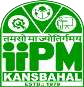 LESSON PLAN: 2020-21Sub	:	BASIC ELECTRICAL ENGINEERING	Semester-1STFaculty name	:	Mausumibala panda Duration	:	30 hoursObjective	:To be familiar with A.C Fundamental and circuits .To be familiar with basic principle and application of energy conversion devices. To be familiar with generation of Electrical power .To be familiar with wiring and protective device. To be familiar with calculation and commercial Billing of electrical power & energy .To have basic knowledge of various electrical measuring instruments & conservation of electrical energy.Learning Outcome	:The basic properties of electrical elements and solve DC Circuit analysis.The fundamental behaviour of AC Circuits and Solve AC Circuit problems.Sl.NoChapterProposed Week for TeachingLecture No.Sub. TopicImportant Teaching PointsContent Source11FundamentalsConcept of current flow.ABC of Electrical Engineering by Jain & Jain3.Concept of source andABC of Electrical Engineering by Jain & Jainload.ABC of Electrical Engineering by Jain & Jain221. Ohm’s law and conceptof resistance.ABC of Electrical Engineering by Jain & Jain2.Relation of V, I & R inABC of Electrical Engineering by Jain & Jainseries circuit.ABC of Electrical Engineering by Jain & Jain3.Relation of V, I & R inABC of Electrical Engineering by Jain & JainFUNDAMENTALSparallel circuit.ABC of Electrical Engineering by Jain & JainI1STFUNDAMENTALSABC of Electrical Engineering by Jain & Jain3I1ST31.Division of current inparallel circuit.ABC of Electrical Engineering by Jain & Jain2. Effect of power inABC of Electrical Engineering by Jain & Jainseries & parallel circuit.ABC of Electrical Engineering by Jain & Jain3.NumericalsABC of Electrical Engineering by Jain & Jain441.Kirchhoff’s Laws-Kirchhoff’s Current law.ABC of Electrical Engineering by Jain & Jain-Kirchhoff’s VoltageABC of Electrical Engineering by Jain & JainLaw.ABC of Electrical Engineering by Jain & Jain2.NumericalsABC of Electrical Engineering by Jain & Jain5II2ND11. Generation of alternating emf. 2.Difference betweenD.C. & A.C.621.Definition- Amplitude,instantaneous value,cycle, Time period,frequency, phase angle,phase difference.731.RMS value, Averagevalue, Amplitude factor &Form factor.84Represent AC values in phasor diagrams.AC through pure resistance, inductance &capacitance.ABC ofRepresent AC values in phasor diagrams.AC through pure resistance, inductance &capacitance.ElectricalRepresent AC values in phasor diagrams.AC through pure resistance, inductance &capacitance.EngineeringA.C. THEORYRepresent AC values in phasor diagrams.AC through pure resistance, inductance &capacitance.by Jain & Jain93rd1A.C. THEORY1. Concept of Power andPower factor.by Jain & Jain22.Impedance triangle andpower triangle3101.Numericals411Assignment12III4th11.Introduction 2.Block diagram ofABC of Electrical Engineering by Jain & JainThermal power stationABC of Electrical Engineering by Jain & JainAdvantages,DisadvanagesABC of Electrical Engineering by Jain & Jain1321.Hydroelectric PowerABC of Electrical Engineering by Jain & Jain132GENERATION OF ELECTRICALstation.Advantages,DisadvanagesABC of Electrical Engineering by Jain & JainPOWERABC of Electrical Engineering by Jain & Jain143POWER1.Nuclear power station. Advantages,DisadvanagesABC of Electrical Engineering by Jain & Jain154AssignmentABC of Electrical Engineering by Jain & Jain16IV5th11.Introduction of DCmachines.2.Main parts of DCmachines.1721Principle of operation ofDC generator.2. EMF equation of DCgenerator.CONVERSION OF ELECTRICAL ENERGYABC of Electrical Engineering by Jain &183CONVERSION OF ELECTRICAL ENERGY1.Classification of DC generator.3.NumericalsABC of Electrical Engineering by Jain &Jain194Uses of different types of DC generators & motors.Types and uses of single phase induction motors.Types and uses of3-phase inductionmotors.206th11.Principle of operation ofDC motor.2. Classification of DCmotor.21V2Wiring-IntroductionTypes of wiring fordomestic installations.2231.Layout of householdelectrical wiring (singleline diagram showing allWIRING AND POWER BILLINGthe important component in the system).ABC of Electrical Engineering by Jain & Jain234WIRING AND POWER BILLINGThe basic protective devices used in house hold wiring.Calculate energyABC of Electrical Engineering by Jain & Jainconsumed in a smallelectrical installation247th1Numericals25VI21.Different uses ofPMMC type ofinstruments (Ammeter &Voltmeter).2. Different uses of MIMEASURING INSTRUMENTStype of instruments(Ammeter & Voltmeter)ABC of Electrical Engineering by Jain & Jain263MEASURING INSTRUMENTS1.connection diagram of A.C/ D.C Ammeter, voltmeter, energy meterand wattmeter. (SingleABC of Electrical Engineering by Jain & Jainphase ).274Assignment28VII8th1IntroductionConcept of Lumen2921.Different types ofLamps2.Filament, fluorescentlampCONSERVATION OF ELECTRICAL ENERGY3. Mercury Vapour lamp(Construction and Principle)ABC of Electrical Engineering by Jain &Jain303CONSERVATION OF ELECTRICAL ENERGY1.Sodium Vapour lamp 2.Neon, LED bulbConstruction andABC of Electrical Engineering by Jain &JainPrinciple3141.Star rating of homeappliances (Terminology,Energy efficiency, Starrating Concept)321Assignment